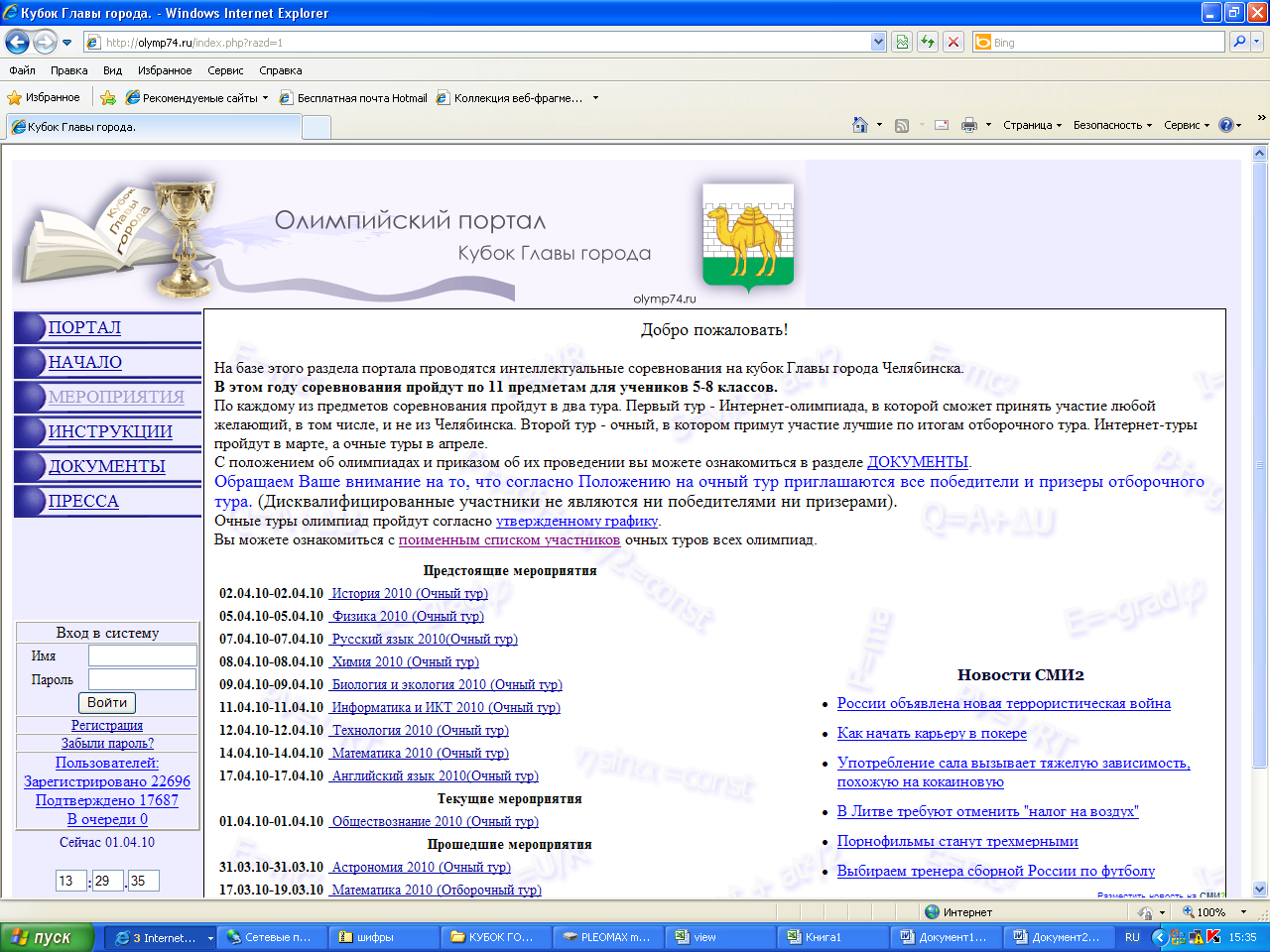 Очный  тур олимпиады по русскому языку 2016-2017 учебный год(интеллектуальный марафон) 6 классМаксимальный балл 76Задание 1. Нередко школьники и не очень грамотные взрослые пишут вместо слова «капитал» — «копитал», «спартакиада» — «спортакиада», «трельяж» — «трильяж». Как можно объяснить причину возникновения  этих ошибок и как их избежать? _______________________________________________________________________________________________________________________________________________________________________________________________________________________________________________________________________________________________________________________________________________________________________________________________________________________________________Задание 2. Предположим, иностранец спросит у вас, как правильно сказать по-русски: бегите или бежите? Постарайтесь дать наиболее полный ответ, проиллюстрируйте его примерами.  ________________________________________________________________________________________________________________________________________________________________________________________________________________________________________________________________________________________________________________________________________________________________________________________________________________________________________Задание 3. Обозначьте основу и выделите окончание в словах: сторож , пятнадцать , столовая , объявление , башен , восемьдесят , сутки , бараний , синий ,  лекторий , пирожное , иней , статуя, лисья .Задание 4.  Прочитайте данные слова, запишите частичную или полную  транскрипцию слов, чтобы в записи были отражены нормы произношения выделенных букв и ударения: скучно (произношение), облегчить (произношение и ударение), понял (ударение), сшить (произношение), звонят (ударение). _______________________________________________________________________________________________________________________________________________________________________________________________________________________________________________________________Задание 5. Прочитайте следующий отрывок из рассказа Н. Носова «Фантазёры»:— А я один раз купался в море, — говорит Мишутка, — и на меня напала акула. Я ее бац кулаком, а она меня цап за голову — и откусила. Что за части речи – слова «бац» и «цап»? _____________________________________________________________________________________Задание 6. Что может означать фраза: «Я поговорю с твоими родителями»? Придумайте предложения, в которых видно, какое значение она имеет. _________________________________________________________________________________________________________________________________________________________________________________________________________________________________________________________________________________________________________________________________________________________________________________________________________________________________________Задание 7. Какие предложения можно объединить в одно, поставив между ними двоеточие. Объясните свой выбор.По зелёным тростникам лениво ползли золотые солнечные колечки. Как хорошо! 
Вдруг в тростнике зашуршало. Кто-то продирался сквозь тесные стебли. Вот дрогнули тростники. Высунулся утиный плоский нос. Это чирок, посмотрел и скрылся.__________________________________________________________________________________________________________________________________________________________________________________________________________________________________________________________________________________________________________________________________________________________________________________________________________________________________________________________________________________________________________________________________________________________________________________________________________________ Задание 8. Прочитайте текст.Я сидел на озере, задвинув лодку в тростник. Был полдень – тихий и сонный. По зелёным тростникам лениво ползли золотые солнечные колечки. Как хорошо! 
Вдруг в тростнике зашуршало. Кто-то продирался сквозь тесные стебли. Вот дрогнули тростники – высунулся утиный плоский нос. Это чирок, посмотрел и скрылся.Наташа и Олег получили задание – выписать из первого абзаца текста все глаголы. Наташа выписала слова сидел, ползли, зашуршало, продирался, дрогнули, высунулся, посмотрел, скрылся. А Олег – сидел, был, ползли и задвинув.Кто из ребят допустил ошибки?  Обоснуй свой ответ.__________________________________________________________________________________________________________________________________________________________________________________________________________________________________________________________________________________________________________________________________________________Задание 9. Переведите данную фразу на старославянский язык. Ртом ребенка говорит правда. ____________________________________________________________________________________Задание 10. Для каждого случая употребления союза И поставьте в скобках нужную цифру: 1. Сложносочиненное предложение, перед союзом И запятая не нужна 2. Простое предложение с однородными членами, перед союзом И запятая не нужна. 3. Сложносочиненное предложение, перед союзом И нужна запятая. 4. Простое предложение с однородными членами, перед союзом И нужна запятая. Певчих птиц показывали на ВДНХ (   ) и я туда легко добрался на метро. У касс почти никого не было (   ) и я протянул в окошко 20 копеек. В каждой клеточке жила птичка (   ) и они все вместе пели. Мы молча стояли еще долго-долго (   ) и я все не мог наглядеться на этих птиц. В чемодане было полно маленьких клеток (   ) и в них были канарейки.  Лимончик все не начинал петь (   ) и снова прыгал по-всякому. Мне надоело его ждать (   ) и я хотел уйти. Он весь вытянулся к своему Лимончику (   ) и начал на него осторожно дуть (   ) и стал вдруг тихонько так подсвистывать.  Лимончик наконец замолчал (   ) и все захлопали. Семенов снял Лимончика с кафедры (   ) и было видно, что у него дрожат руки. Задание 11. Отгадайте слово.Звуки этого слова вы узнаете, взяв последний звук от слова зверь, 2-ой звук от слова пятно, звук, который повторяется дважды в слове вокруг, и безударный гласный от слова свекла. Какое слово у вас получилось? Подберите к нему не менее 5 однокоренных слов. _______________________________________________________________________________________________________________________________________________________________________________________________________________________________________________________________Задание 12. Приведите разные способы толкования слов, проиллюстрируйте их примерами.______________________________________________________________________________________________________________________________________________________________________________________________________________________________________________________________________________________________________________________________________________________________________________________________________________________________________________________________________________________________________________________________________________________________________________________________________________________________________________________________________________________________________________________________________________________________________________________________________________________________________________________________________________________________________________________________________________________________________________________________________________________________________________________________________________________________________________________________________________________________________________________________________________________________________________________________________________________________________________________________________________________________________________________________________________________________________________________________________________________________________________________________________________________________________________________________________________________________________________________________________________________________________________________________________________________________________________________________________________________________________________________________________________________________________________________________________________Задание 13.  Напишите сочинение-рассуждение на одну из тем объемом не менее 50 слов. Сочинение старайтесь писать без ошибок, разборчивым почерком. При нехватке места воспользуйтесь оборотной стороной листа.Что значит сегодня быть грамотным?Что мешает современному человеку стать грамотным?Могу ли я назвать себя грамотным человеком?______________________________________________________________________________________________________________________________________________________________________________________________________________________________________________________________________________________________________________________________________________________________________________________________________________________________________________________________________________________________________________________________________________________________________________________________________________________________________________________________________________________________________________________________________________________________________________________________________________________________________________________________________________________________________________________________________________________________________________________________________________________________________________________________________________________________________________________________________________________________________________________________________________________________________________________________________________________________________________________________________________________________________________________________________________________________________________________________________________________________________________________________________________________________________________________________________________________________________________________________________________________________________________________________________________________________________________________________________________________________________________________________________________________________________________________________________________________________________________________________________________________________________________________________________________________________________________________________________________________________________________________________________________________________________________________________________________________________________________________________________________________________________________________________________№ задания12345678910111213Максимально возможный балл24145144221121610Баллы, полученные участником   за заданиеПодпись члена жюри